Types of GovernmentsChildren’s BookDesign a children’s book illustrating the following forms of government: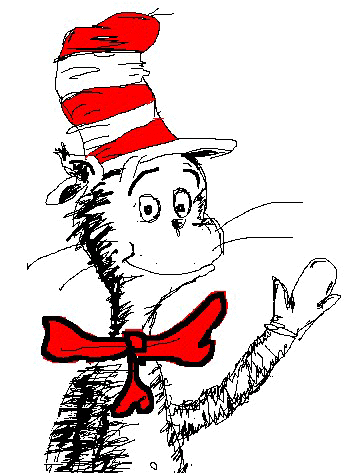 anarchy  theocracyoligarchy monarchydictatorshipdemocracy Your book should contain a definition for each term and an illustration of each term.Remember that this is a children’s book – so definitions and illustrations should be in	easy-to-understand language and should make sense to a younger crowd.Types of GovernmentsChildren’s BookDesign a children’s book illustrating the following forms of government:anarchy  theocracyoligarchy monarchydictatorshipdemocracy Your book should contain a definition for each term and an illustration of each term.Remember that this is a children’s book – so definitions and illustrations should be in	easy-to-understand language and should make sense to a younger crowd.